Instrument
CO2 Incubator

Model / Number
NU-5710

Manufacturer
NuAire

Location
Life Sciences 250E

Instrument Description
NuAire direct heat incubators have built-in decontamination cycles, precise temperature and CO2 controls with electronic interface for user-friendly programming. These incubators have a large 5.7 cu.ft. interior chamber size directly heated with attached elements and a closed-loop air circulation system. 

User Charges
Not applicable

User Information
User must obtain permission from Laboratory PI to use these incubators.  Any damage caused by the user is the responsibility of the user to repair or replace.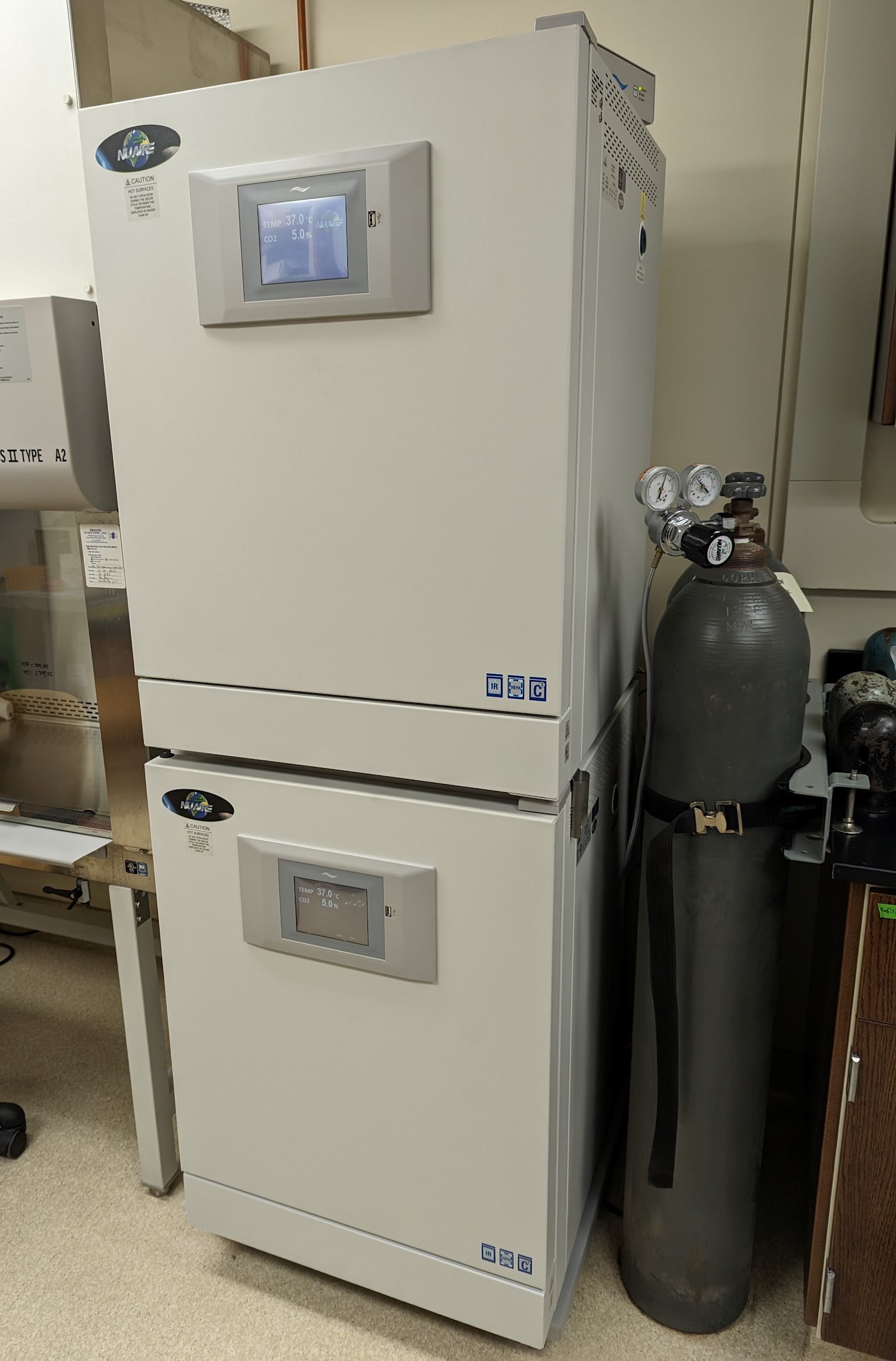 